
Universidad Federal de Minas Gerais 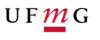 
Programa de Postgrado de Saneamiento, Medio Ambiente y Recursos Hídricos 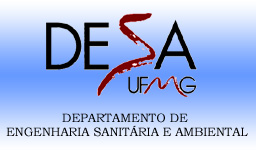 FotoFORMULARIO DE REGISTRO
Inscripción:
 Fecha de inscripción:
Protocolo: 
 Nivel (de doctorado o master):                                          Área de concentración:                                                              Línea de Investigación:Idioma de Origen:                                                              1ª Lengua extranjera:                                     2ª Lengua extranjera:INFORMACIONES DEL ALUMNONombre: Género
Fecha de nacimiento
Nacionalidad
País de nacimiento
Pasaporte
Número de documento de identidad (si brasileño)
Número de documento de identidad (si brasileño)
Número de documento de identidad (si brasileño)
DIRECCIÓNPatio / Complemento
Barrio
CP:
Ciudad-estado:
Teléfono fijo:
Teléfono Celular:
Teléfono de la empresa:
 E-mail:
FORMACIÓN POSTUNIVERSITARIACurso:
Institución:
Año de Graduación:
INFORMACIÓN ADICIONAL Análisis y Discusión del Proyecto de Investigación y del Memorial (en persona o por teleconferencia):Los maestros designados para llenar las cartas de recomendación (Nombre y correo electrónico):
Tiene alguna discapacidad física: 